INSCHRIJFFORMULIER MEIMARKT 2023
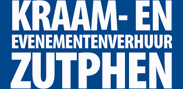 - Zondag 21 mei 2023 (koopzondag)- Centrum Zutphen (Groen-, Hout-, Zaadmarkt, Pelikaan- en Spittaalstraat)
PRIJZEN ZIJN EXCLUSIEF BTW.PERSOONSGEGEVENS 
Naam:Adres: Postcode en woonplaats: Tel. Nr.:                                      Mob. Nr.: 

E-mailadres:

Branche/omschrijving verkoop:
Staat u met andere producten dan aangegeven behouden wij het recht deze, indien noodzakelijk, te verwijderen.KVK nummer (kopie bijvoegen):Heeft u Facebook? Vergeet ons dan niet te taggen en/of zet een bericht op onze pagina en maak reclame voor uw deelname aan de markt: www.facebook.nl/meimarktzutphen 
  BENODIGDHEDEN

Aantal kramen		:
Aantal meter grondplaats	:Stroom nodig			:    JA  /  NEE    Opmerkingen/wensen	:


N.B. Met het zetten van uw handtekening op dit inschrijfformulier verklaart u dat u op de hoogte bent van de voorwaarden en hiermee akkoord gaat.Datum:                                                         Handtekening: Prijzen 2023KRAAMHUURGRONDPLAATSSTROOMNON-FOOD€ 58,00 per kraam van  € 12,00 per meter€ 4,00 perFOOD€ 90,00 per kraam van  € 20,00 per meter€ 4,00 per 4 meter 